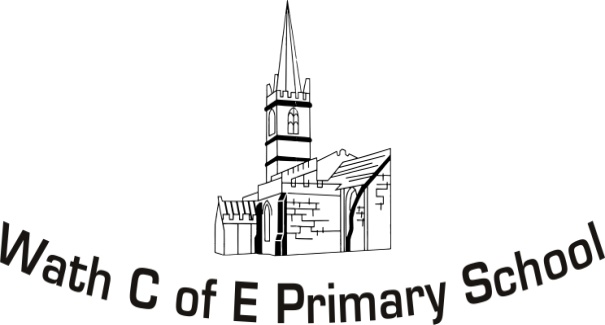 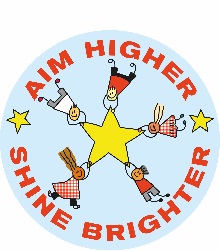 Year 5 Curriculum MapAutumn 1Autumn 2Spring 1Spring 2Summer 1Summer 2TopicHistory: Vikings and Roman Empire– ‘Is war glorious?’History: Vikings and Roman Empire– ‘Is war glorious?’Geography: The United States of America and U.K. – Is freedom really free?Geography: The United States of America and U.K. – Is freedom really free?Science: Space –  ‘Are we alone in the universe?’Science: Space –  ‘Are we alone in the universe?’EnglishDiary entry: X 2A day in the life of a Roman Legionnaire.SPAG focus MS Roman Empire Non-ChronInstructions: X2How to forge a mythical weapon.Reading and writing Norse myths.Narrative: X3:Quest stories.Newspaper Report  Based on the crimes committed by ‘The Outlaw’, who is embarking upon criminal escapades around Wath C of E.Description (Hook)WANTED Posters.Persuasive writing/debate.Hunt ‘The Outlaw’, try him/her and sentence them for their crime. (rule of law).Poetry:Haikus and rap.Non-Chron:Travel guide to the USA.Script WritingChildren to take on the roles of directors writing a Hollywood Blockbuster’s script.Setting descriptions:Description of new planet created by the children.Character Description:Creation of an alien race.Cosmic Records:Launch record into the community.Biographies:Neil Armstrong or Werner Von BraunExplanation:From an alien perspective, children to explain why aliens would venture to earth.Class NovelWho Let the Gods Out?Weekly Roman Myth to be studied.Viking Boy.Weekly Norse Myth to be studied.The Infinite Lives Of Maisy Day(GR) ClockworkMathematicsPlace Value x4Addition and Subtraction x4Multiplication and division x6Fractions x1Fractions (cont) x4Decimals x1Decimals and percentages x4Money x1Time x1Measure x 2Handling data x1Angles x 2Shape x2Position and direction x 2RevisitScienceProperties and changes of materials.Mixtures and solutions.Forces(Buoyancy)Living things and their habitats.Properties and changes of materials.(Changing states)Earth and SpaceForces(Gravity)ICTIntroduction to ScratchDeveloping codingKodu and using conditions to controlKodu and using conditions to controlUsing sensing toolsModkit and programming robots.HumanitiesRoman Empire, Vikings, Anglo-Saxons and the Danelaw.Roman Empire, Vikings, Anglo-Saxons and the Danelaw.Great Britain, comparison between the U.K. and another European nation, and the United States of America.Great Britain, comparison between the U.K. and another European nation, and the United States of America.History of Space TravelThe Space RaceArt and DT3D Weapon art (Smiting Roman shields and Viking weaponry) .Shield art (paint)Sketches of Gods and GoddessesCreation of effigies and idols (clay)Viking broaches.Design E-fit from descriptions.American cookery.Construction of motor vehicles.Banksy street art.Solar system (chalk)Alien planet scenery.Nebula pointillism.Create functional rocket.REIslamIslamJustice and FreedomJustice and FreedomChristianityChristianityPHSCEConflict resolution and mediation. Bullying [pressures and risks]Emotional wellbeing.Careers and the world of work.E-safetyTransitionPEGymnastics/DanceOutdoor Adventurous (Orienteering)Invasion games(Tag Rugby)Athletics(Beating personal bests)Invasion Games.(Hockey or football)Striking and Fielding Games.(Rounders)SpanishDescriptionLikes and dislikesPreferences and hobbies.School life (Routine and equipment)Using a dictionary Topic related – Space MusicHarvest SongsInstrumentsAmerican songs(Star Spangled Banner, country music and rap)Songs to be used through GR.American songs(Star Spangled Banner, country music and rap)Songs to be used through GR.The sounds of space.School concertHook/CelebrationVikings‘Is war glorious?’MO1 – Visitor. MO2 – Creating runic Jewellery/talismans) SELL (enterprise link).FINAL OUTCOME:Dragon Boat race?Vikings‘Is war glorious?’MO1 – Visitor. MO2 – Creating runic Jewellery/talismans) SELL (enterprise link).FINAL OUTCOME:Dragon Boat race?U.S.A‘Is freedom really free?’MO1 – Catch an Outlaw. (Western themed)MO2 – Super bowl.  FINAL OUTCOME: Oscars event. Parents in.U.S.A‘Is freedom really free?’MO1 – Catch an Outlaw. (Western themed)MO2 – Super bowl.  FINAL OUTCOME: Oscars event. Parents in.Space‘Are we alone in the universe?’MO1 – Build a rover.MO2 – Space centre.MO3 – Balloon launch helium.FINAL OUTCOME:Cosmic Record?Space‘Are we alone in the universe?’MO1 – Build a rover.MO2 – Space centre.MO3 – Balloon launch helium.FINAL OUTCOME:Cosmic Record?